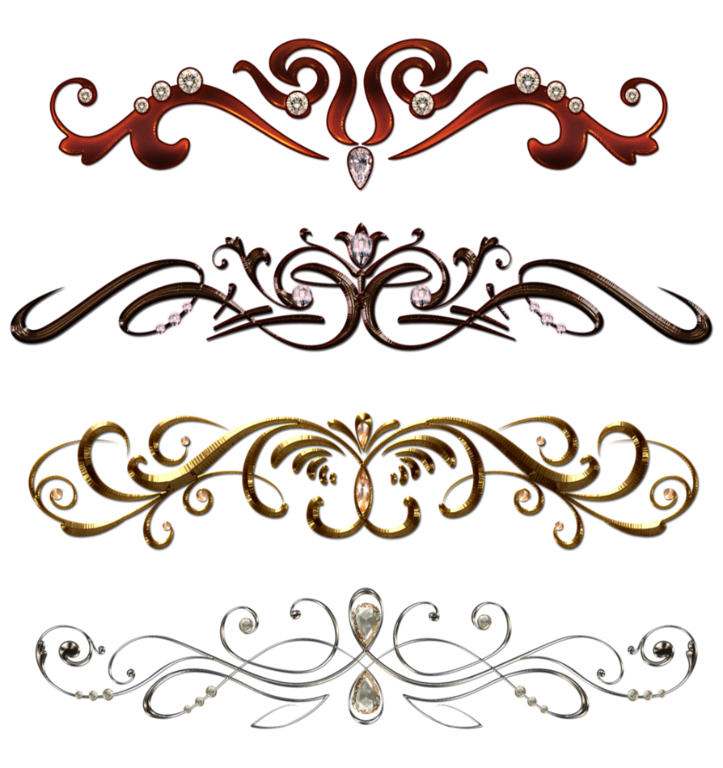 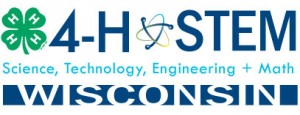 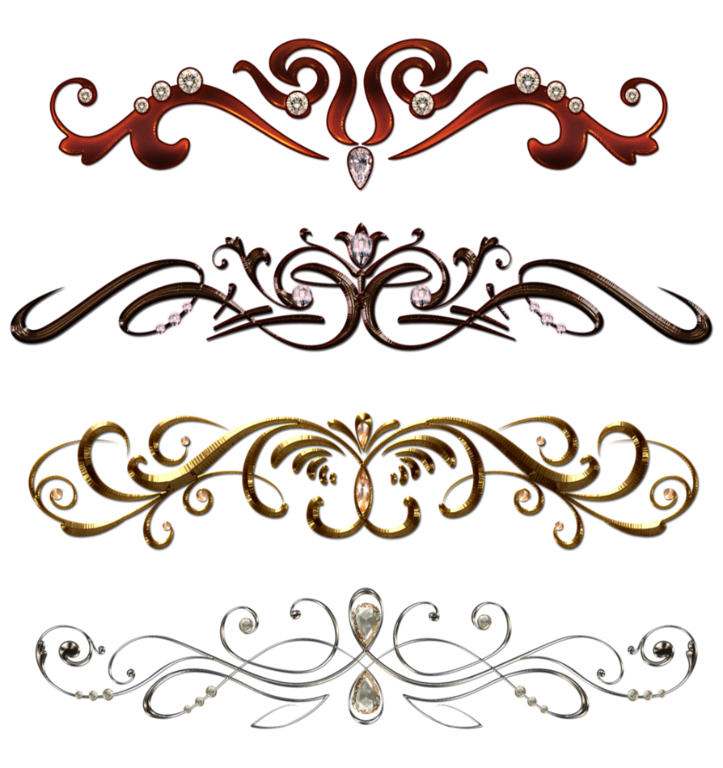 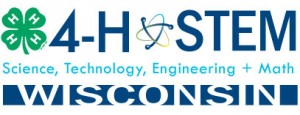 What is STEM?WI 4-H Science, Technology, Engineering, & MathOne Million New Scientists. One Million New Ideas.™Why is 4-H Science, Technology, Engineering and Math so important?When considering the importance of science, technology, engineering, and mathematics (STEM) education, many reports speak of job opportunities and economic drivers in a global environment.SCAVERNER HUNT:  Find all of the “did you know. . . .” facts around floral hall.  Bring you answer sheet, complete with all of the correct answers to the 4-H Food Stand for a prize!  There are 17 FACT Cards – and 6 questions!DID YOU KNOW????SCAVERNER HUNT:  Find all of the “did you know. . . .” facts around floral hall.  Bring you answer sheet, complete with all of the correct answers to the 4-H Food Stand for a prize!Name: _________________________________		Date: ______________ The most common types of robots used in the 4-H Robotics Project are ______________________________________________?4-H Aerospace Project is a great way to begin a space adventure!  4-H offers youth in grades 6-8 the opportunity to participate in ______________     ______________in Huntsville Alabama each spring.Through the _____________   ______________Project, members can share their own adventures and scientific explorations through a poster, journal or other type of exhibit.Animal science and agriscience projects like the ____________Project help members learn about where their food comes from - and all the time, energy, money, and science that goes into producing their ___________.STEM is all around in the 4-H __________________project!  Bending wood, drying wood, and the science of cutting lumber are just a few ways that science, engineering, technology and math affect the wood industry.4-H _____________ is a great way to engage the body, brain and competitive side!DID YOU KNOW????SCAVERNER HUNT:  Find all of the “did you know. . . .” facts around floral hall.  Bring you answer sheet, complete with all of the correct answers to the 4-H Food Stand for a prize!Name: _________________________________		Date: ______________ The most common types of robots used in the 4-H Robotics Project are ______________________________________________?4-H Aerospace Project is a great way to begin a space adventure!  4-H offers youth in grades 6-8 the opportunity to participate in ______________     ______________in Huntsville Alabama each spring.Through the _____________   ______________Project, members can share their own adventures and scientific explorations through a poster, journal or other type of exhibit.Animal science and agriscience projects like the ____________Project help members learn about where their food comes from - and all the time, energy, money, and science that goes into producing their ___________.STEM is all around in the 4-H __________________project!  Bending wood, drying wood, and the science of cutting lumber are just a few ways that science, engineering, technology and math affect the wood industry.4-H _____________ is a great way to engage the body, brain and competitive side!